CLOUD 		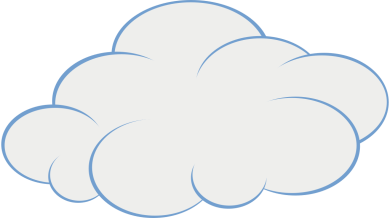 SCHOOL      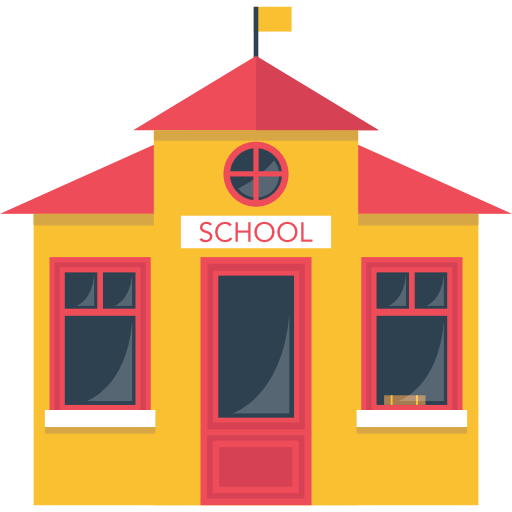 UMBRELLA  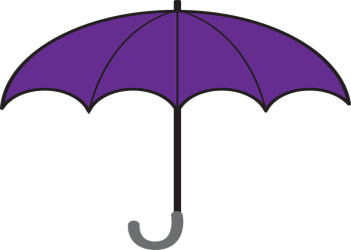 RAIN       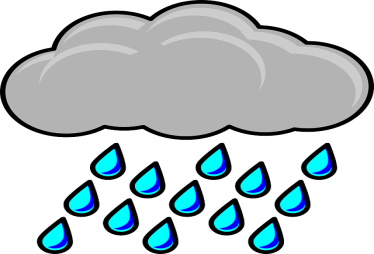 LEAVES   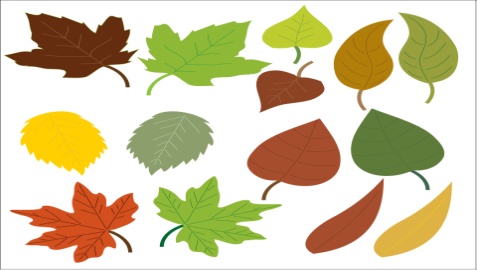 YELLOW         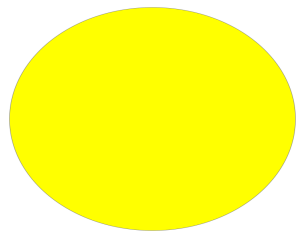 PUMPKIN     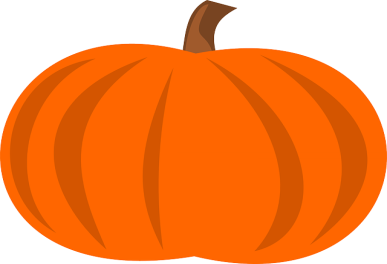 RAINCOAT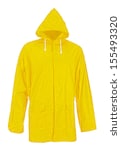 APPLE       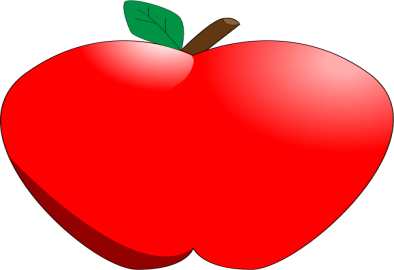 ORANGE    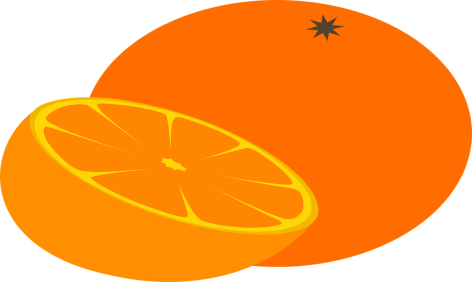 FALL(AUTUMN)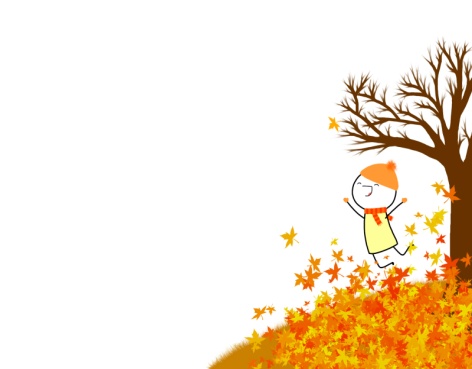 